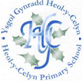 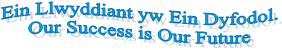 ActivitiesIntended OutcomesAmountDevelopment of early literacy and Numeracy skillsTo close the gap in identified pupils’ emotional developmentDevelopment of early literacy and Numeracy skillsTo close the gap in identified pupils’ emotional developmentDevelopment of early literacy and Numeracy skillsTo close the gap in identified pupils’ emotional developmentTo provide highly effective provision for vulnerable pupils to raise standards in literacy and numeracySpeechlinkWellcommLanguage linkNumiconTo provide highly effective provision for vulnerable pupils to support them in their emotional developmentTHRIVE/ ELSA and MotionalAIM: Through the activities below the school aims to ensure that: 100% of FSM pupils achieve their targetsNearly all pupils make good progress in both literacy and numeracyNearly all pupils will meet their targets in PSE.Staffing: £28,076.75Resources: £2000Programme costs for THRIVE and training: £1500To provide highly effective provision for vulnerable pupils to raise standards in literacy and numeracySpeechlinkWellcommLanguage linkNumiconTo provide highly effective provision for vulnerable pupils to support them in their emotional developmentTHRIVE/ ELSA and MotionalThe funding will support pupil: adult ratios to embed Wellcomm, Speechlink, Language link and Numicon to develop pupils’ basic skills in an age appropriate way. It will also support those with gaps in their emotional development.All pupils in Nursery and Reception access learning support across the curriculumAccurate Foundation Phase profiles that identifies pupil need Training of all EY staff to provide effective support e.g identified training Speechlink, WELLCOMM and ELSA etc.All pupils in the Nursery and Reception access literacy and numeracy teaching and learning at their stage of developmentFSM children identified within the intervention groups and their progress tracked carefully and half termly through Pupil Progress meetingsEY staff to continue working with families for them to be able to support their children’s early literacy and numeracy skills e.g WorkshopsMany pupils, who have significant gaps in their emotional development, reduce over time. As a result, this will impact positively on their progress in literacy and numeracy.Staffing: £28,076.75Resources: £2000Programme costs for THRIVE and training: £1500TotalTotal£31,576Amount received from Early Years Pupil Deprivation Grant funding£31,500ActivitiesIntended OutcomesAmountDevelopment of early literacy and Numeracy skillsTo close the gap in identified pupils’ emotional developmentTo ensure that pupils have high levels of self-esteem which result in improved resilience and independenceDevelopment of early literacy and Numeracy skillsTo close the gap in identified pupils’ emotional developmentTo ensure that pupils have high levels of self-esteem which result in improved resilience and independenceDevelopment of early literacy and Numeracy skillsTo close the gap in identified pupils’ emotional developmentTo ensure that pupils have high levels of self-esteem which result in improved resilience and independenceTo provide highly effective provision for vulnerable pupils to raise standards in literacy and numeracySound linkageSkill teach outcomesPopatP scalesSandwellGlannau MenaiNessie Literacy and NumeracyTo provide highly effective provision for vulnerable pupils to support them in their emotional development and to become more resilientTHRIVE/ ELSA and Motional Attendance target groupsAIM: Through the activities below the school aims to ensure that: 100% of FSM pupils achieve their targetsNearly all pupils make good progress in both literacy and numeracy and are able to transfer these skills across the curriculumAt least 50% of FSM pupils exceed their personal targets to meet expected averagesStaffing: £131,067Resources: £1000Cost of programmes: £2000To provide highly effective provision for vulnerable pupils to raise standards in literacy and numeracySound linkageSkill teach outcomesPopatP scalesSandwellGlannau MenaiNessie Literacy and NumeracyTo provide highly effective provision for vulnerable pupils to support them in their emotional development and to become more resilientTHRIVE/ ELSA and Motional Attendance target groupsAnalysis of teacher Assessment and Literacy and Numeracy test data identifies groups of learners to target appropriately.High quality training for all intervention staff to provide effective supporting numeracy, literacy and wellbeing Many pupils, who have significant gaps in their emotional development, reduce over time. As a result, this will impact positively on their progress in literacy and numeracy. Full time pastoral support.FSM children identified within the intervention groups and their progress tracked carefully and termly through Pupil Progress meetingsIdentified most vulnerable learners receive teaching and learning in a smaller group/ and or individually at their stage of development with individual targets: Nurture classWorkshops for parents to share school strategies and enable them to support their children’s literacy and numeracy skillsAll staff to continue to develop skills in teaching Literacy and Numeracy, ensuring vulnerable learners further develop their vocabulary and deepen their understanding of maths concepts through sharing good practice at school using proven strategies.Pupils able to transfer literacy and numeracy skills across the curriculum confidentlyMost pupils have high levels of self-esteem that result in improved resilience and independenceStaffing: £131,067Resources: £1000Cost of programmes: £2000TotalTotal£134,067Amount received from Pupil Deprivation Grant funding£133,400